SEGUNDO PARCIAL:SESIÓN 12:Capítulo 19MACROECONOMÍA:La macroeconomía es el estudio de la conducta de la economía en su conjunto. Examina las fuerzas que afectan a las empresas, los consumidores y a los trabajadores.Contrasta con la microeconomía, que estudia los precios, cantidades y mercados individuos.Condujo a una mayor comprensión de la forma de combatir las crisis económicas recurrentes y de estimular el crecimiento económico de largo plazo. EN EL ESTUDIO DE LA MACROECONOMÍA HABRÁ DOS TEMAS CENTRALES:Las fluctuaciones de corto plazo en la producción, el empleo, las condiciones financieras y los precios, lo que se conoce como ciclo de negocios. Las tendencias de más largo plazo en la producción y estándares de vida conocidas como crecimiento económico. LEY DE EMPLEO:Utilizar todos los recursos viables compatibles con sus necesidades y obligaciones para promover el máximo nivel de empleo, producción y poder de compra.GOBIERNO PROMOTOR DE:crecimiento de la producción.fomento al empleo.mantenimiento de la estabilidad de precios.TEMAS CENTRALES DE LA MACROECONOMÍA:¿Por qué bajan algunas veces la producción y el empleo, y cómo se puede reducir el desempleo?Todas las economías de mercado muestran patrones de expansión y contracción conocidos como ciclos de economía.De cuando en cuando los países sufren de un alto desempleo que persiste por largos periodos, en ocasiones más allá de una década.La macroeconomía estudia las fuentes del desempleo persistentes y de la alta inflación: estudiando los síntomas resuelven políticas macroeconómicas acertadas. ¿Cuáles son las fuentes de la inflación de precios y cómo pueden mantenerse bajo?Una economía de mercado utiliza a los precios como vara de medición de los valores económicos y para gestionar los negocios.Cuando los precios están al alza (inflación) la vara de medición deja de funcionar.Durante los periodos de inflación la gente puede confundir precios relativos y cometer errores de decisión en sus compras, la carga tributaria puede elevarse y las familias con ingresos fijos encuentran que la inflación se come sus ingresos reales.La política macroeconómica insiste que una inflación baja y estable es una meta fundamental.La macroeconomía puede orientar sobre el papel que deben jugar las políticas monetarias y fiscales, los regímenes cambiarios y un banco central independiente para una adecuada contención de la inflación.¿Cómo puede un país incrementar la tasa de crecimiento económico?La macroeconomía tiene como meta fundamental el crecimiento económico de largo plazo.Esto se conoce como el crecimiento de la producción per cápita de un país: elemento central para determinar la evolución de los salarios reales y de los niveles de vida.Las naciones desean conocer cuales son los ingredientes de una exitosa receta para el crecimiento a largo plazo:Mercados privados bien regulados como base de la mayor parte de la actividad económica. Política macroeconómica estable.Altas tasas de ahorro e inversiónApertura al comercio internacional.Instituciones gubernamentales honestas sujetas a mecanismos de rendición de cuentas. Incrementar el crecimiento a largo plazo puede requerir de un mayor capital e inversión en la educación, pero dejando de lado porcentajes de consumo actual en áreas como alimentos, prendas de vestir y esparcimiento. Keynes planteo un doble argumento: Sostuvo que era posible que persistan un alto desempleo y una capacidad subutilizada en las economías de mercado.Afirmo que la política monetaria y fiscal del gobierno podían afectar la producción y con ello reducir el desempleo y acortar recesiones económicas.Para medir el éxito económico:Las grandes metas de la macroeconomía son un alto nivel y un rápido crecimiento del producto, un bajo desempleo y precios estables.El objetivo ultimo de la actividad económica es proveer de los bienes y servicios que la población desea.La medida mas clara de la producción total de una economía es el producto bruto interno: medida de valor de mercado de todos los bienes y servicios finales producidos en un país durante un año.Existen dos maneras de medir el PBI:PBI NOMINAL: se mide a precios de mercado.PBI REAL: se calcula a precios constantes o invariables. Tutoría Online:Para la teoría clásica toda la economía se basaba sobre todo en la inversión y en la producción Keynes plantea que el problema de las crisis está en la demanda efectiva.En un problema de demanda los inversores no pueden vender lo que están produciendo entonces el día de mañana producen menos.La economía funciona en equilibrio, pero con altas tasas de desempleo:Todas las variables están en equilibrio, pero el mercado de trabajo está en desequilibrio. El modelo keynesiano estimula la demanda gracias a la capacidad ociosa: personas desempleadas, maquinas paradas, etc. Esto habilita el crecimiento de la economía sin variación de precios. SESIÓN 13La actividad económica es ininterrumpida por eso su actividad puede ser medida en el tiempo como un flujo.CUENTAS NACIONALES:El Sistema de Cuentas Nacionales es un sistema contable estadístico que permite acceder a una visión agregada o global de la actividad económica de un país.La Dirección Nacional de Cuentas Nacionales del Ministerio de Economía se encarga de realizar la estimación del PBI en términos reales y corrientes, los cálculos de la demanda agregada y sus componentes como la estimación de la distribución del ingreso.MODOS DE MEDICIÓN DE LA ACTIVIDAD ECONÓMICA:Se la puede realizar desde 3 enfoques diferentes que tendrán resultados equivalentes, pero son mecanismos de medición diferentes:Por el lado del producto o valor agregado, cuenta producto.Por el lado del gasto final, cuenta gasto.Por el lado del ingreso, cuenta ingreso.	El valor agregado (VA) resulta el concepto que reúne los 3 enfoques.El valor de la cantidad total producida es igual a la cantidad total gastada para comprarla y, a su vez, es igual al dinero recibido como ingreso por quienes la produjeron.	Por el momento supondremos que es una economía en la cual no existe el estado, sin gobierno y sin relaciones con países del exterior: una economía cerrada que lo que produce es consumido por sus propios habitantes.METOODO POR EL LADO DEL PRODUCTO O VALOR AGREGADO:El enfoque del producto o valor agregado trata de evitar la duplicación incluyendo en el producto bruto solamente los bienes finales y no los bienes intermedios que se utilizan para producirlos.Los bienes intermedios son aquellos a los cuales les falta algún tipo de transformación para estar listos para cumplir su función.Los bienes finales pueden ser de consumo si su función es la da satisfacer necesidades de forma directa o de capital si son utilizados para la producción de otros bienes y son siempre durables.El producto es por definición igual al valor agregado bruto, y estos son iguales a la diferencia entre el valor bruto de la producción y el consumo intermedio:PB=VAB=VBP-CIEl valor bruto de producción (VBP) es el valor de venta de la producción de las empresas a sus precios de facturación y el consumo intermedio (CI) es el valor de los insumos y materias primas que las empresas adquieren a otras empresas para producir. Para calcular el valor generado por una economía hay que sumar cada valor que agregó cada establecimiento a los insumos que adquirió a otros.LA DIFERENCIA ENTRE PRODUCTO Y PRODUCCIÓN.La producción de una economía es la suma de lo producido por todas las empresas: valor bruto de la producción.El producto es la suma del valor agregado de todos los establecimientos productivos: producto bruto.En el VBP de un bien final ya está incorporado el producto o valor agregado producido por los productores de los bienes intermedios. METODO POR EL LADO DEL GASTO: El valor agregado es igual a todo lo que se demanda para consumo más todo lo que se demanda para inversión.De esta manera se saca el producto bruto por el método del gasto que nos responde la pregunta respecto al destino de lo producido. PB=VAB=C+IMETODO POR EL LADO DEL INGRESO:Expresa el ingreso (Y) o la retribución obtenida por los aportantes de factores productivos a la economía: capital (K) y trabajo (L).La retribución al factor capital es el excedente bruto de explotación (EBE), que incluye los beneficios obtenidos por las empresas.La retribución del factor de trabajo son los salarios (W).YB=W+EBEPB=VAB=YB= W+EBE=C+ICONSUMO DE CAPITAL FIJO (transformación de capital bruto en neto)Los bienes de capital se desgastan a medida que son usados productivamente, por lo que parte de los nuevos activos producidos están destinados a remplazar a estos que ya no son aptos: DEPRECIACIÓN DEL STOCK DE CAPITAL (D)La depreciación es compensada por las empresas gracias a reservas equivalentes en dinero: mortizaciones.La inversión bruta (IB) incluye una parte destinada a la reposición de capital con sumido en el proceso de producción corriente.La inversión neta se obtiene de la diferencia de la inversión bruta con la depreciación:IN= IB-DAl considerar la depreciación, se transforma a cualquiera de las versiones de ingreso, producto o valor agregado en neto en lugar de bruto. YN = PN = VAN = YB-D = PB -D = VAB – DECONOMIAS CERRADAS, PERO CON SECTOR PÚBLICO.Se agrega al gobierno a la ecuación por ser un factor activo en la actividad productiva de un país.YB = PB = VAB = C + I + G En la Argentina el Sistema de Cuentas Nacional no usa la función “G” sino que según sus compras y ventas lo añade a los valores de la “C” o “I”VARIABLES A PRECIOS DE MERCADO Y A COSTO DE FACTORES: aquí nuestros métodos se diferencianCon la inclusión del sector publico comienzan las discrepancias en el cálculo. Según sea el método elegido vamos a tener dos valuaciones, una de los precios de mercado y otra al costo de los factores.A los precios de mercado se incluyen los impuestos indirectos: IVA o impuestos internos.A los factores de mercado se les incluyen subvenciones y subsidios que alteran el valor de los factores de mercado.Habrá que sumarle los impuestos indirectos y restarles los subsidios.ECONOMÍA ABIERTA: A partir de ahora la economía realiza transacciones con el resto del mundo:Una parte de la producción no es comprada por locales sino por agentes del exterior: exportaciones (X) Así mismo parte del ingreso será gastado en bienes que provienen del exterior: importaciones (M)Las exportaciones se sumarán a la demanda para consumo e inversión de la economía mientras que las importaciones la restarán.YBI = PBI = VABI = C +I + G + (X-M)La “I” incorporada a ingreso bruto, producto bruto y valor agregado bruto significa interno e identifica que es el valor generado dentro de las fronteras geográficas del país por factores de producción localizados dentro de sus límites, independientemente de quien sea el titular de los mismos. EL PRODUCTO NACIONAL Y EL INGRESO NETO DE LOS FACTORES RECIBIDOS DEL EXTERIOR (INFRE).A esta altura es importante diferenciar entre los conceptos de residentes y no residentes.Son residentes las personas físicas o jurídicas que viven dentro de las fronteras del país en forma permanente.Son no residentes las personas físicas o jurídicas del resto del mundo, que mantienen el centro de su actividad económica en su país de origen.Los flujos internacionales se componen no solo de “X” y “M”: Existen retribuciones recibidas o pagadas por el aporte de factores de la producción (R y W) y transferencias sin contraprestaciones como donaciones.Existen factores productivos localizados en un lugar y su propietario reside en un país distinto: esto produce flujos entre países como compensación por el aporte del factor correspondiente. Este tipo de movimientos, como así también pago de intereses por deuda son retribuciones por el aporte del factor capital. Son registrados en el INFRE (ingreso nacional de los factores recibidos del exterior) donde se expresa la diferencia entre ingresos y egresos por estos conceptos que tiene el país: INFRE= (Wr+Rr) – (Wp + Rp) =En la argentina el INFRE tiene saldo negativo ya que hay mas empresas radicadas en el país que nacionales fuera y se ve agravado por la deuda externa.Si al PBI, YBI y VABI se le suma el INFRE se transformará cualquiera de interno a nacional: YBN = PBN = VABN = YBI + INFRE= PBI+ INFRE= VABI+ INFRELA VALUACIÓN (PRECIOS CORRIENTES Y PRECIOS CONSTANTES):Las cifras del producto y del valor agregado son expresadas en unidades monetarias del país.La posibilidad de comparar distintas magnitudes correspondientes a diferentes periodos presupone una corrección de las mismas para poder distinguir la variación de precio de la variación de volumen.Anteriormente los precios estaban valuados en precios corrientes: precios del periodo que está corriendo.Cuando los datos están valuados a partir de los valores en un año determinado se aclara que están expresados a precios constantes del año base. MEDICIÓN DE LOS PRECIOS: Los precios son patrones usuales en la medición de la actividad económica no son un patrón constante:La economía capitalista se caracteriza por no tener precios constantes en el tiempo.Inflación: suba generalizada y sostenida en el tiempo.Deflación: bajada generalizada y sostenida en el tiempo.Los precios no suben todos juntos ni con la misma rapidez, es más una suba no afecta a todos los agentes económicos de la misma forma.La inflación se mide con índices de precios: es un promedio ponderado del cambio proporcional en los precios de un conjunto de bienes y servicios entre dos periodos de tiempo. El “período 0” es usado como punto de referencia y el “período t” es el que se comparará: esta relación se llamará precio relativo Pt/P0.Un numero índice es el promedio ponderado de estos precios relativos. Para generar un índice de precios, se ponderan los precios individuales de acuerdo a la importancia económica de cada bien o servicio. Las ponderaciones pueden ser fijas e iguales para todos los periodos (INDICE LASPEYRES) o pueden cambiar en cada período (INDICE DE PAASCHE).LOS INDICES MAS UTILIZADOS SON: INDICE DE PRECIOS DEL CONSUMIDOR (IPC): este tipo de índice mide la variación de precios de los bienes representativos del gasto de consumo de los hogares de la región considerada, en comparación con los precios de los años base. INDICE DE PRECIOS MAYORISTAS (IPM):  miden el costo de una cesta de bienes al igual que el anterior, pero se diferencia tanto en los bienes que la integran como en el momento en el que miden los precios: es en la primera transacción comercial importante y no cuando llega a los consumidores finales. El INDEC utiliza un sistema de índices.INDICE DE PRECIOS IMPLÍCITOS (IPI):  es el resultado del cociente entre PBI nominal y PBI real: PBI NOMINAL: producto bruto interno a valores corrientes.PBI REAL: producto bruto interno a valores constantes. Es el precio del PBI y mide la inflación no con una canasta particular sino con todos los productos.LA MEDICION DEL DESEMPLEO: Mide el nivel de utilización de mano de obra del total de la disponible en un momento determinado.El desempleo es la situación de buscar trabajo estando apto para hacerlo y no obtenerlo.Los datos para medirlo no salen de registros ni de censos: se recurre a encuestas por muestreo: toda la información que nos brindan son estimaciones confiables de los valores reales a conocer.Ocupados y desocupados comparten la fuerza laboral conocida como población económicamente activa PEA.Principales resultados de la encuesta: POBLACION ECONOMICAMENTE ACTIVA: personas con ocupación o que buscan tenerla activamente.POBLACIÓN OCUPADA: personas con por lo menos una ocupación.POBLACION DESOCUPADA: personas que sin tener trabajo buscan uno en la semana.POBLACION INACTIVA: personas que no tienen trabajo ni buscan activamente.  OCUPADOS PLENOS: conjunto de ocupados que trabajan entre 35 y 45 horas semanales.SUBOCUPADOS: población que trabaja menos de 35 horas semanales:DEMANDANTES: trabajan menos de 35 horas, pero buscan activamente otra opciónNO DEMANDANTES: ocupados menos de 35 horas, pero no buscan activamente otra opción.TASA DE ACTIVIDAD: porcentaje entre la PEA y la población total.TASA DE EMPLEO: porcentaje de población ocupada en la población total.TASA DE DESOCUPACIÓN: porcentaje de población desocupada en la población total.TASA DE SUBOCUPACIÓN: porcentaje entre la población subocupada y la PEA.TASA DE SUBOCUPADOS DEMANDANTES: porcentaje entre la población subocupada demandantes y la PEA.TASA DE SUBOCUPADOS NO DEMANTES: porcentaje entre la población subocupada no demandante y la PEA. Capítulo 20EL PBI: Mide el valor total de los bienes y servicios producidos en un país durante un año dado.El PBI ofrece una visión general del estado de la economía.PBI es el nombre que se le da al valor total de mercado de los bienes y servicios finales producidos en un país durante un año dado.El PBI es igual a la producción total de los bienes de consumo e inversión, gasto del gobierno y exportaciones netas a otras tierras.EL VALOR AGREGADO:Es la diferencia entre las ventas de una empresa y sus compras de materiales y servicios a otras empresas.Cuando se calculan ganancias o VA de una empresa para el PBI, el estadístico incluye todos los costos, excepto los pagos hechos a otras empresas (costos intermedios).IMPORTANTE EL POWERPOINT DE LA UNIDADSESIÓN 14:Capítulo 22:CICLO DE NEGOCIOS:Son fluctuaciones de producto, del ingreso y del empleo nacionales a corto plazo en la actividad económica:La economía keynesiana recalca que los cambios en la demanda agregada pueden tener un impacto poderoso sobre los niveles globales de producto, empleo y precios en el corto plazo.Ninguna economía crece con un patrón uniforme ni regular.La prosperidad puede significar un periodo largo o sostenido, de una fuerte demanda, abundancia de empleo y niveles de vida cada vez más mayores; o simplemente puede ser un fogonazo rápido, inflacionario y especulativo. Los movimientos hacia abajo y arriba del producto, inflación, tasas de intereses y empleo son comunes en el ciclo de negocio de una economía de mercado.CARACTERISTICAS DEL CICLO DE NEGOCIOS:Los economistas dividen los ciclos de negocios en recesión y expansión: Las partes descendientes se las conoce como recesión, son un periodo recurrente de baja de producto, ingreso y empleos totales, que suele durar de 6 a 12 meses de fuerte contracción de muchos sectores económicos. Una recesión de gran escala y duración es conocido como depresión. La recesión es visible en el PBI real: dos semestres con baja en el PBI real se considera recesión.CARACTERISTICAS DE UNA RECESIÓN: La inversión suele desplomarse en la recesión, junto con las compras de los consumidores.El empleo suele caer drásticamente en las primeras etapas.Cuando baja la producción, la inflación se hace más lenta, baja la demanda de materias primas y con esta sus precios.Los beneficios de las empresas se hunden en las recesiones.Conforme las condiciones de las empresas se deterioran y el empleo cae, la reserva federal baja las tasas de interés de corto plazo.CICLOS EXÓGENOS E INTERNOS:}Las teorías que explican las fuentes del ciclo de negocios en las fluctuaciones de factores que están fuera del sistema económico se denominan teorías exógenas.Ejemplos: guerras, revoluciones y elecciones, precios del petróleo, en descubrimientos de oro, en flujos migratorios, nuevas tierras, cambio climático y el estado del tiempo.Las teorías internas buscan los mecanismos dentro del sistema económico: toda expansión alimenta la recesión y la contracción y toda contracción alimenta un reavivamiento y expansión posteriores.CRISIS FINANCIERAS:Pánicos en los inicios del capitalismo.Hiperinflación.La burbuja de la nueva economía.La burbuja de la vivienda.Un breve resumen de las medidas tomadas para contrarrestar los efectos de las crisis:Apoyos al sector productivo.Enfatización del uso del gasto de inversión en infraestructura y vivienda.Reducción sobre los impuestos de renta mediante cambios en el esquema de deducciones.Cambios en el impuesto a la renta de las empresas.Capítulo 25: crecimiento económico.En macroeconomía, el crecimiento designa el proceso por el cual las economías acumulan mayores cantidades de capital físico, desplazan sus FPP y aumentan el conocimiento tecnológico. Si este crecimiento es sostenido los niveles de vida, medidos por el producto per cápita están determinados fundamentalmente por la demanda agregada y el nivel de productividad de un país.Puesto que el crecimiento económico es tan importante para los niveles de vida, es un objetivo central de la política. TEORÍAS DEL CRECIMIENTO ECONÓMICO:El crecimiento económico de un país representa cuando aumenta el PBI potencial nacional: cuando la FPP de un país se desplaza hacia la derecha.Producto per cápita: determina la velocidad a la cual aumenta el nivel de vida del país y es fundamental en la política económica ya que eleva los ingresos reales y el nivel de vida.CUATRO PILARES DEL CRECIMIENTO: RECURSOS HUMANOS: cantidad de trabajadores y habilidad de la fuerza laboral. La calidad del trabajo es el elemento más importante e inclusive el único en el crecimiento económico.RECURSOS NATURALES: tierra cultivable, el petróleo, el gas, los bosques, el agua y los depósitos minerales. La posesión de estos no es necesaria para el éxito económico en el mundo moderno.CAPITAL: incluye bienes de capital tangible como caminos, plantas de energía y equipamiento como camiones y computadoras, así como bienes intangibles como patentes, marcas registradas y software de computadoras.La acumulación de capital requiere de un sacrificio de consumo actual por muchos años y muchas de estas inversiones solo pueden ser llevadas a cabo por el gobierno: estas son llamadas capital social indirecto y consisten en proyectos de gran envergadura: caminos, proyectos de irrigación, salud pública, etc.INNOVACIÓN TECNOLÓGICA: el avance tecnológico denota cambios en los procesos productivos y en la creación de nuevos servicios y productos, este es un proceso continuo de mejoras ya sean grandes o pequeñas.El cambio tecnológico es un proceso complejo y multifacético, y no se ha encontrado una formula única de éxito, y que suele depender para un mejor funcionamiento de incentivos que busquen la mejora.Modelo multiplicador: La demanda efectiva es el modelo que nombramos multiplicador o modelo keynesiano: determina en la economía el nivel de producción y al mismo tiempo el nivel de ingreso y de empleo.Si existe desempleo de los factores de producción el producto puede aumentar con cambios mínimos en los precios, por eso un supuesto importante de este modelo es que los precios permanecen constantes y en consecuencia todo aumento del ingreso es un aumento del poder adquisitivo de los consumidores.PRIMERA APROXIMACIÓN: Una de las formas de averiguar el PBI de una economía es analizando el gasto o la demanda de los bienes finales.PBI = YBI = C + I + G + X – MEl equilibrio en el mercado de bienes se obtendrá cuando el producto (ingreso) sea igual al conjunto de bienes y servicios que se desea demandar.DA = C + ILa función de demanda agregada es igual a la sumatoria del consumo y la inversión.La función del consumo respecto del ingreso va a ser de pendiente positiva: a medida que el ingreso aumenta (Y) el consumo aumenta y viceversa Existe un consumo (C) aunque el ingreso (Y) sea nulo y es el consumo autónomo y es la razón por la que la ordenada al origen no sea cero. Cuando el ingreso (Y) aumenta el consumo (C) lo hace también, pero, ¿En qué proporción?Esta propensión marginal a consumir está dada por:El cociente entre los incrementos o disminuciones de consumo (C) o de ingreso (Y).Si el PMC es igual a 1 el incremento del ingreso (Y) generó un aumento de igual proporción en el consumo (C).Si el PMC está entre 0 y 1 el incremento del ingreso (Y) generó un aumento de menor proporción en el consumo (C). Ejemplo: 0,6.Si el PMC es igual a 0 el incremento del ingreso (Y) no generó un aumento en absoluto en el consumo (C).Lo máximo que puede destinarse a consumo del ingreso (Y) adicional es la totalidad de la variación: toma valores que van de 0 a 1.Analíticamente la función del consumo se enuncia así: La función del consumo = consumo autónomo más la propensión marginal de consumo por el ingreso.Existe un valor en el que el consumo y el ingreso son iguales, a este punto en que ambas variables están niveladas lo llamamos punto de nivelación (n).Para encontrar gráficamente el punto de nivelación se traza una recta de 45° en el eje de coordenadas: esto nos asegura que cuando se intersecte con la curva del consumo el valor del ingreso (Y) será igual al valor del consumo (C).C=YEn este punto todo el ingreso será destinado al consumo, no habrá lugar para el ahorro:A la derecha del punto de nivelación (n) el ingreso es superior al consumo: ahorro.A la izquierda del punto de nivelación (n) el ingreso es inferior al consumo: desahorro. Con el ingreso del ahorro podemos obtener la propensión marginal de ahorro (pms) de una economía:Si la pmc es 0,8 la pms va a ser 0,2: es decir que por cada peso introducido en la economía o,8 de estos van a ser destinados al consumo y 0,2 de estos serán ahorrados.Por lo tanto    y   FUNCIÓN DE INVERSIÓN: Para los clásicos la inversión es función únicamente de la tasa de interés ya que se representa el costo de oportunidad a la hora de tomar la decisión de invertir: la relación entre las variables es inversa ya que una tasa alta de interés desalienta la inversión y viceversa. Pero si la tasa es la única variable en la función de inversión dicha función es constante a la inversión.I = f (i)Para Keynes la inversión esta compuesta de la tasa de interés (i) por la Eficiencia Marginal del Capital (EMgK): las expectativas que los productores tienen respecto de la demanda efectiva de sus productos.La EMgK si responde al nivel de ingreso indirectamente.FUNCIÓN DE LA DEMANDA AGREGADA:Si sumando las funciones de consumo y de inversión obtendremos la función de demanda agregada para una economía cerrada y sin sector público.Donde  es la función de consumo y  es la función de inversión.La pendiente de la curva de la demanda sigue siendo la propensión marginal a consumir (pmc) lo que modifica es la ordenada al origen que ahora es la suma de los dos componentes autónomos al respecto del ingreso: el consumo autónomo (Co) y la inversión (i).Si trazamos una curva de 45°:la intersección con la curva del consumo sigue siendo el punto de nivelación (n).la intersección con la curva de la demanda agregada (DA) es el punto de equilibrio (e).Gráficamente en el punto de equilibrio (e) el ahorro es igual a la inversión (I).En este punto todo lo que se produce es igual a todo lo que se demanda.Si la economía se situara a la derecha del punto de equilibrio (e) donde el ingreso es superior a la curva de demanda habría un excedente de productos.Si la economía se situara a la izquierda del punto de equilibrio (e) donde la demanda agregada (DA) es superior al ingreso (Y) los productos serían insuficientes.Entonces es posible concluir que las economías tienden a funcionar en el punto de equilibrio (e) estable, ya que las mismas fuerzas tienden a corregir cualquier situación que se ubique fuera del equilibrio. MULTIPLICADOR DE LA INVERSIÓN: Vamos a analizar que sucede si se produce un cambio en los valores de los componentes autónomos, más específicamente en la inversión (I).Si se produce un aumento en la inversión (I) la curva de la demanda agregada (DA) se desplaza paralelamente hacia arriba y la economía se ubica en un nuevo equilibrio (e). Pero lo que no sabemos es: ¿Cuánto más aumenta el ingreso(I)? ¿Cuánta es la variación del ingreso de equilibrio ()l? Podemos apreciar gráficamente que el incremento del ingreso ( es superior al incremento de la inversión (.EJEMPLO:Supongamos que la inversión implica que se realizó una compra de bienes de capital de con un valor de 1000:  esta compra representa un ingreso adicional para el que vendió dicho bien.Si el “vendedor 1” obtuvo un ingreso (Y) adicional de 1000 dicho ingreso se destinará al consumo y el resto la ahorrará dependiendo de la pmc y la pms: supongamos que para nuestro ejemplo la pmc=0,8.Decir que el consumo (C) se incrementó en 800 implica que el vendedor el primer producto de los 1000 utilizó 800 para consumo (C) :el “vendedor 2” de esos bienes tiene 800 de ingreso (I) adicional de 800 y continua con una pmc= o,8A su vez este “vendedor 2” utiliza de la misma manera su ingreso adicional:Esta situación se repite sucesivamente hasta que el último ingreso adicional toma valores cercanos a cero.Para saber cuánto es este ingreso adicional tenemos que sumar todos los ingresos adicionales (Y): esta suma nos dará un numero superior a 1000, esto es el efecto multiplicador.Menor nivel de propensión marginal de compra (pmc) menor efecto multiplicador La variación del ingreso se obtiene multiplicando la inversión por el multiplicador keynesiano (K) que depende del pmc.Si recordamos que la variación de la inversión es igual a la variación del ahorro obtenemos: la formula del valor del multiplicador.*Si el valor de la pmc es igual a 0 no habrá efecto multiplicador.*Si el valor de la pmc es 1 el valor del efecto multiplicador es tendiente a infinito.MODELO DEL MULTIPLICADOR PARA UNA ECONOMÍA CERRADA Y CON SECTOR PUBLICO: El componente “G” es autónomo del ingreso (Y) es decir que solo aumenta la ordenada al origen en la función DA, se trasladaría paralelamente hacia arriba.Al incorporar el sector publico hay que considerar el aspecto de la financiación de este gasto público: los impuestos.Este componente actúa de forma negativa en la demanda y por lo tanto en el ingreso de equilibrio (Ye): disminuye el ingreso disponible destinado al consumo y ahorro.El ingreso disponible (Yd) es igual al Ingreso menos los impuestos (T).El ingreso disponible (Yd) se multiplica al pmcEstos impuestos pueden ser proporcionales o fijos.EL MODELO DE DEMANDA AGREGADA CON IMPUESTOS FIJOS: Cuando los impuestos son fijos, la propensión marginal a consumir (pmc) es la pendiente de la función, igual que en el caso de la economía cerrada y sin sector público, pero se modifica la ordenada al origen disminuyendo en el valor de los impuestos multiplicados por la pmc.Como la pendiente no se modifica respecto del modelo con sector público tampoco lo hace el multiplicador k, sin embargo, multiplica a todos los valores autónomos:EL MODELO DE DEMANDA AGRAGADA CON IMPUESTOS PROPORCIONALES: *Donde t=tasa impositiva La suma de G+I+Co será la ordenada al origen de la función.La pendiente de la función es ahora modificada porque es multiplicada por dos conceptos y por lo tanto la inclinación de la recta de la demanda agregada va a ser positiva, pero atenuada por pmc y (I-t).MODELO MULTIPLICADOR DEL GASTO: Frente a un aumento de cualquiera de los componentes autónomos, dicha demanda, y por lo tanto el ingreso de equilibrio aumentan.Las variaciones de demanda agregada y de ingreso no se producen en la misma magnitud en que se modificaron los componentes autónomos.  Una variación de la inversión, y ahora también del gasto público, produce un efecto mayor sobre el ingreso ya que se produce un efecto multiplicador. El ingrediente adicional del multiplicador con sector público son los impuestos que modifican la pendiente. El multiplicador del gasto multiplica a todos los componentes autónomos:EJEMPLO: Si el gasto público aumenta 100, el ingreso va a aumentar más: los 100 mas el valor del multiplicador.Si consideramos que la pmc es de 0,8 y la tasa impositiva 0,2: el valor de k va a ser de 2.77 y el incremento va a ser de 277.El efecto del multiplicador se ve afectado en forma negativa por el efecto de los impuestos: mayor sea la tasa impositiva menor será el valor del multiplicador y viceversa.POLITICAS FISCALES: Si el gobierno pretende llevar a cabo una política fiscal expansiva, un crecimiento del nivel de ingreso, puede lograr el objetivo aumentando el gasto público o disminuyendo la tasa impositiva.Si se aumenta el gasto público lo que se modifica es la ordenada al origen por lo tanto la curva de demanda agregada se desplaza hacia arriba ubicando el nuevo punto de equilibrio en un nivel de ingreso mayor. Si se utiliza la herramienta de la tasa impositiva, lo que cambia es la pendiente de la curva ubicando el nuevo punto de equilibrio también a un nivel de ingreso mayor. Si el gobierno pretende llevar a cabo una política fiscal contractiva, es decir una disminución del nivel de ingreso, utilizará las herramientas de forma inversa:Si se utiliza la herramienta del gasto público, la ordenada al origen disminuye y por lo tanto la curva de la demanda agregada se desplaza hacia abajo ubicando el nuevo punto de equilibrio en un nivel de ingreso menor.Si se utiliza la herramienta de la tasa impositiva, la pendiente disminuye ubicando el nuevo punto de equilibrio, también a un menor nivel de ingreso.MODELO MULTIPLICADOR Y EL CICLO ECONOMICO: Para reducir el efecto de los ciclos económicos los estados han utilizado dos instrumentos: la política fiscal y la política monetaria. El objetivo de estas políticas es estabilizar la economía ubicándola lo mas cerca posible de su nivel potencial, con bajas tasas de inflación.Ningún gobierno controla toda la actividad económica de su país por eso es posible observar que en las economías reales se producen crisis o tensiones inflacionarias.SESIÓN 15:EL DINERO Y EL FUNCIONAMIENTO: El sistema financiero conforma una pieza fundamental para el funcionamiento de las economías modernas y, en este sentido, el dinero resulta el corazón del mecanismo de mercado. La utilización del dinero resulta fundamental como intermediario entre la economía y el mercado.DINERO: El dinero no es una cosa, sino mas bien un acuerdo social que, con frecuencia, se realiza en forma inconsistente. La primera utilización del papel moneda data del siglo XIX y estos billetes eran convertibles a metales preciosos en el sentido que el gobierno estaba dispuesto a cambiar cada billete por su valor fijo de oro o plata. El dinero que puede convertirse en un metal precioso o en otra mercancía a un valor establecido se lo conoce como dinero respaldado o dinero fiduciario: no tiene mas utilidad que la de intercambio.El dinero no solo desaparece y reaparece, sino que es creado de la nada: todo billete o moneda es creada a través de deuda y el papel moneda es una deuda en la que no se pagan intereses. El derecho de emitir dinero de alta potencia es siempre monopolio legal de cada uno de los estados: este monopolio otorga al estado una importante fuente de ingresos. El dinero es un conjunto de ACTIVOS FINANCIEROS que son títulos o anotaciones contables por medio de las cuales el comprador del titulo adquiere el derecho a recibir un ingreso futuro de parte del vendedor.Los activos financieros constituyen un medio de mantener riqueza para quienes los poseen y un pasivo para quienes lo generan. LOS ACTIVOS POSEEN 3 CARACTERISTICAS:Liquidez.Riesgo.Rentabilidad.Como todo activo financiero, el dinero confiere poder sobre el resto de los recursos, pero tiene una característica especial que lo distingue de todos: se puede utilizar para hacer transacciones como medio de cambio.El dinero es un medio de pago respaldado por la ley.El dinero fija precios para los bienes y servicios y se usa una determinada moneda para los intercambios:Funciona como unidad de cuenta.Funciona como medio de cambio.TRES PAPELES FUNDAMENTALES DEL DINERO: Es un medio de cambio: lo que los vendedores suelen aceptar y los compradores acostumbran a usar para pagar bienes y servicios y así permitir el intercambio.Como unidad de cuenta: permite la contabilización de las transacciones. Es una unidad monetaria de existencia no física que, por ser imaginaria, se utiliza en las transacciones comerciales.Como reserva de valor: el dinero proporciona el material para expresar el valor de todas las demás mercancías, este rol está relacionado a la posibilidad de que en el futuro lo que puede comprar hoy una determina cantidad de dinero sea equivalente a lo que puede comprar en el futuro. El principal criterio para definir al dinero es la facilidad con que este se utiliza para hacer transacciones y la liquidez del mismo como activo.La liquidez es la capacidad de un activo para convertirse en efectivo sin perder valor, de la manera menos costosa: el dinero en efectivo es el mas liquido porque no tiene costo o recargo utilizarlo para realizar transacciones. Los billetes, las monedas y las reservas que los bancos guardan en el banco central tienen la mas alta liquidez y en conjunto constituyen la base monetaria o dinero de alta potencia. Si sumamos los billetes y las monedas a los depósitos a la vista tenemos el primer grado monetario M1:Si vamos sumando activos menos líquidos vamos a ir obteniendo otros agregados monetarios con subíndices cada vez mas elevados.: cuanto más alto el subíndice menos líquido es el conjunto de activos que encierra. EL DINERO BANCARIO: Existen tres tipos de agentes básicos en el sistema financiero: banco central, bancos comerciales y personas. El dinero bancario es suministrado por entidades financieras que sirven de intermediarios dentro del sistema financiero: bancos financieros, compañías de seguros y las asociaciones de crédito. Las instituciones financieras canalizan los fondos de los prestamistas a los prestatarios y, de esa forma, se crean instrumentos financieros como las cajas de ahorro, cuentas corrientes y plazos fijos. Todo el mundo acepta los billetes y monedas emitidas por el banco central por una cuestión de confianza o fe: todos los sistemas financieros descansan sobre la confianza. La totalidad del dinero que las personas creen poseer no existe en realidad: el sistema financiero es una ficción que es aceptada por todos para la realización más eficiente de los intercambios. BANCOS CENTRALES Y LA POLITICA MONETARIA: Los bancos centrales pueden determinar las reservas y la base monetaria: los billetes y monedas que circulan en la economía.El banco central es el único que puede crear o generar dinero legal.El dinero de una economía no es solo dinero legal (M1): el dinero total de una economía se divide entre el legal y el bancario.El dinero bancario se crea a partir de la interacción entre los agentes participantes del sistema financiero. La manera que el banco central modifica la cantidad de base monetaria es con la compra y venta de activos (ya sean valores o títulos de deuda), modificando reservas de moneda extranjera u otorgando préstamos a otros bancos comerciales.La compra y venta de títulos (bonos) se realiza en el ámbito del mercado abierto o mercado de bonos. La modificación de reservas de moneda extranjeras se realiza en forma de operaciones de compra y venta de las mismas en el mercado de divisas. La modificación de la tasa de redescuento, o aumentar o disminuir los prestamos a los bancos comerciales se hace en el mercado monetario.TRES TIPOS DE OPERACIONES DEL BANCO CENTRAL PARA MODIFICAR LA BASE MONETARIA: OPERACIONES DE MERCADO ABIERTO: Se realizan cuando los BCe compran y venden bonos en el mercado abierto. Son las operaciones mas importantes que realizan los BCe para afectar la base monetaria. Una compra de instrumentos financieros por parte del BCe provoca un incremento de la base monetaria porque este está poniendo en circulación dinero legal al comprar.Así mismo al vender activos el BCe disminuye la base monería porque copto dinero legal de circulación.OPERACIONES DE REDESCUENTO: Otra forma de regular la base monetaria es prestándole dinero al sector privado:Al prestar dinero a bancos comerciales a través de operaciones de redescuento el BCe aumenta documentos financieros de los bancos comerciales otorgando dinero por el mismo monto a una tasa de interés determinada: tasa de redescuento. Si se aumenta esta tasa disminuirán las cantidades prestadas a los bancos porque se vuelve más caro el préstamo.Si se baja esta tasa, los prestamos se hacen mas baratos y hay mayores incentivos por parte de los bancos comerciales para pedir prestado.Esta herramienta se utiliza por los bancos comerciales de dos maneras: Para ajustar sus reservas de efectivo con el fin de alcanzar cierto nivel de reservas deseado.Para obtener fondos que luego prestarán a sus clientes si el si las condiciones de mercado son atractivas. Las operaciones de redescuento provocan cambios en la base monetaria: los préstamos otorgados a través de este tipo de operaciones producen un incremento en la base monetaria igual al monto del préstamo. OPERACIONES EN MONEDA EXTRANJERA: El BCe afecta la base monetaria al comprar o vender activos denominados en moneda extranjera: en el caso mas simple el banco central, compra o vende moneda extranjera a cambio de moneda local.El BCe puede influir sobre la oferta monetaria de varias maneras, pero no puede determinarla en forma directa ni absoluta:Es posible ejercer un control bastante efectivo sobre la base monetaria a través de las operaciones de mercado abierto.Un elemento importante del BCe son los instrumentos y los objetivos de la política monetaria La tasa de interés y demás agregados monetarios no son sino objetivos que la autoridad trata de mantener bajo control para influir sobre los objetivos finales: producto, empleo e inflación. MULTIPLICADOR DEL DINERO: En un sistema de dinero fiduciario como el utilizado actualmente, la política de gobierno es la principal determinante de la oferta monetaria.Los BCe de cada país pueden determinar la base monetaria (BM): billetes y monedas que circulan en la economía, junto con las reservas de encaje. La base monetaria es uno de los componentes del dinero (M1, M2, M3, M4): a mayor subíndice menor es el grado de liquidez del agregado monetario.La base monetaria es igual a las monedas y billetes en circulación y las reservas encajadas en las arcas del banco central.Los bancos reciben depósitos y otorgan préstamos al público: una fracción de los depósitos que recibe el banco se mantiene como encaje y la otra en reservas bancarias: a este porcentaje se lo domina razón reserva/depósitos, coeficiente de encaje o coeficiente de reservas.Tasa de encaje es igual reserva de los bancos encajadas en las arcas sobre los depósitos totales que los individuos mantienen en los bancos comerciales.Esta relación de reservas y depósitos esta determinada principalmente por el banco central que establece que nivel de reservas rígidas o encaje legal que todo banco debe mantener. La oferta monetaria es la suma de lo billetes y monedas en circulación y los depósitos totales a la vista del sistema bancario:La diferencia entre la oferta monetaria y el dinero de alta potencia es que la OM cuenta con los depósitos y el dinero de alta potencia no.En casi todos los países la base monetaria (BM) es menor a la oferta monetaria (OM): esto es explicado por las formas de crear dinero clásicas del sistema bancario. En el sistema financiero, los bancos comerciales multiplican la base monetaria:La interacción entre los depósitos y los prestamos da origen a una multiplicación del dinero legal en dinero bancario, que permite que la oferta monetaria sea mayor a la base monetaria. La confianza y el mecanismo multiplicador del dinero son el secreto. MULTIPLICADOR DEL DINERO: Supongamos que hay dos formas de mantener el dinero: billetes y monedas y depósitos. La razón de ByM y D la llamaremos: eEsta relación llamada también preferencia por la liquidez y dependerá de la preferencia del público y del estado de la economía.Los bancos mantienen un porcentaje de los depósitos en forma de reservas y ese porcentaje está dado por:Recordemos entonces que las reservas se mantienen tanto por una cuestión legal como para hacer frente a las necesidades de la clientela: Si dividimos miembro por miembro para establecer una relación entre OM y BM obtenemos: Si dividimos todo por D obtenemos: Esta ultima ecuación nos dice que la oferta monetaria (OM) es un múltiplo de la base monetaria (BM).El multiplicador monetario depende de dos variables: el coeficiente reservas () y la razón de ByM y D (e): UN AUMENTO EN EL COECIENTE “l” DISMNUYE EL MULTIPLICADOR Y GENERA MENOR OM SI AUMENTA SOLAMENTE “e” SE PRODUCE UNA DISMINUCION DEL MULTIPLICADOR Y GENERA MENOR OMSESIÓN 16:EL EQUILIBRIO DEL MERCADO MONETARIO Y LA POLÍTICA MONETARIA:El mercado monetario o financiero está formado por la demanda y por la oferta de dinero.La curva de oferta monetaria es vertical porque se parte del supuesto de que el banco central manipula los instrumentos monetarios que influyen en el nivel de oferta monetaria.Vimos con el concepto de multiplicador que la oferta monetaria (OM) depende de la tasa de encaje (I), de la tasa de redescuento, de la base monetaria (BM) y del cociente entre el efectivo en manos del público y los depósitos totales: no se ve afectada por la tasa de interés.La demanda de dinero depende principalmente de la necesidad de efectuar transacciones por parte de las personas.Para los neoclásicos únicamente se demanda dinero por la necesidad de realizar transaccionesPara Keynes se demanda dinero por:	Motivos de transacción.Motivo precaución.Motivo especulativo.Las economías domésticas, las empresas y el estado tienen dinero para comprar bienes y servicios.La oferta y la demanda de dinero determinan conjuntamente la tasa de interés del mercado En el grafico 1 de la pagina 146:La curva de OM es una línea recta vertical paralela al eje de ordenada que representa la variable “tasa de interés”: esto demuestra la independencia de la oferta monetaria respecto a las variaciones de los saldos monetarios reales.La curva de la DM tiene pendiente negativa: existe una relación inversa entre las variaciones de la tasa de interés (I) y los saldos monetarios reales (smr). A medida que sube la tasa de interés resulta más caro tener el dinero en forma líquida contra la posibilidad de tenerlo depositado. La tasa de interés es el precio que se paga por la utilización del dinero La tasa de interés de equilibrio, dada por la interacción de la curva de la DM y la recta vertical de la OM, se determinan en el mercado monetario: donde se prestan fondos a corto plazo.Si la taza fuera más alta habría saldos monetarios excesivos y la gente no estaría dispuesta a mantener todo en efectivo porque el mercado financiero paga mucho por tener ese dinero depositado y viceversa.La tasa de interés de equilibrio es la tasa donde coinciden los deseos de la oferta y de la demanda del mercado del dinero. Los componentes de la oferta monetaria son la base monetaria(BM), tasa de encaje (I) y la razón de ByM y D (e):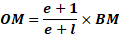 Si cualquiera de los factores de la divisón disminuye la BM aumenta y la OM aumenta: desplazándose en el grafico hacia la derecha.Esto nos dice que siempre que se lleva a cabo una política monetaria expansiva la tasa de interés disminuye.Existe una relación inversa entre la tasa de interés y la inversión: cuando la tasa de interés disminuye la inversión aumenta y viceversa. Pero la inversión al ser un componente de la demanda agregada y al bajar la inversión la demanda agregada aumentará producto de la política monetaria expansiva. La demanda agregada no solo varía por la política fiscal sino por la política monetaria.Siempre que se efectúa una política monetaria contractiva la tasa de interés aumenta.Si consideramos ahora un incremento en el ingreso de las personas, el mismo lleva a las personas a elevar la demanda monetaria para realizar transacciones:La demanda de dinero (DM) se desplazará hacia la derecha. El nuevo equilibrio se dará con un nivel de interés más alto que el anterior: esto demuestra que el aumento de la renta aumenta la tasa de interés ya que cuando aumenta la renta aumenta la demanda de dinero líquido, pero al estar fija la oferta (OM) la tasa de interés aumenta y los saldos monetarios no se modifican.Lo contrario ocurre cuando disminuye la renta, el ingreso o el producto bruto de una economía.La demanda de dinero se traslada para la izquierda, la tasa de interés de equilibrio disminuye y los saldos monetarios de la economía no se ven alterados.El equilibrio de los mercados financieros implica que cuanto más alto nivel de producto, mayor es la demanda de dinero y por lo tanto más alta es la tasa de interés de equilibrio. El funcionamiento del dinero de la economía depende mucho del nivel de confianza de las personas que participan en la economía: el BCe puede llevar políticas expansivas o contractivas para modificar la oferta monetaria, disminuyendo o incrementándola.  SESIÓN 17:LA INFLACIÓN:La inflación puede definirse como el crecimiento continuo y generalizado de los precios de los bienes y servicios que componen la canasta representativa de una economía, acompañado por una disminución del poder adquisitivo del dinero: la cantidad de bienes y servicios que pueden adquirirse con una misma cantidad nominal de dinero. Entonces: El poder adquisitivo está determinado por una cantidad de bienes y servicios que pueden ser comprados con una suma especifica de dinero, a un nivel de precios determinado de dichos bienes y servicios.Para afirmar que hay inflación los precios deben aumentar de forma sostenida y constante, y deben incrementarse todos los precios.El deterioro del valor de la moneda es perjudicial para aquellas personas que cobran un salario fijo: asalariados y jubilados. Una de las formas mas utilizadas para medir la inflación es el seguimiento de la evolución o la variación de algún índice de precios: Índice de precios al consumidor (IPC): mide los precios de la canasta de bienes y servicios de los consumidores.Índice de precios al productor (IPP): mide los precios de la canasta de bienes y servicio que intercambian los productores de la industria.El deflactor del PIB o índice de precios implícitos (IPI): se calcula como la diferencia entre el PBI a precios constantes y el PBI a precios corrientes a los precios vigentes en el periodo al cual se refiere el producto.Estos índices fijan como base igual a 100 algún año y la inflación es una comparación a este como tasa de inflación anual. CAUSAS DE LA INFLACIÓN: En una economía de mercado se espera que la demanda insatisfecha presione de manera que los precios suban: al no poder aumentar la producción los productores ajustan por el lado de los precios. Pero una expansión de la demanda no se refleja necesariamente en un aumento de precios, puede satisfacerse por la entrada de importaciones también.Sea como sea esta situación no puede mantenerse por mucho tiempo.La concepción de que el factor determinante de la inflación es la demanda es un concepto que comparten monetaristas y keynesianos:Explicación monetarista de la inflación:El principal factor que causa inflación es el fuerte aumento en la cantidad de dinero que emite el banco central o la autoridad monetaria, es decir que la política fiscal es inútil para evitar este fenómeno.La base para su explicación es la teoría cuantitativa del dinero que dice que es una teoría económica de determinación del nivel de precios que establece la existencia de una relación directa entre la cantidad de dinero y el nivel general de los precios:Cantidad y oferta de dinero multiplicado por la velocidad de las transacciones es igual al nivel de precios de la economía multiplicado por el volumen de las transacciones.Esta explicación se basa en la suposición que la cantidad de dinero (M) junto con el volumen de transacciones (T) está determinada exógenamente por decisión de las autoridades monetarias: entonces la variación de transacciones de bienes y servicios aumentan también suben los precios.Esta teoría se basa en el postulado neoclásico de que la economía de mercado está siempre en la FPP.Una política monetaria expansiva solo puede derivar en un incremento de los precios ya que las personas con más ingreso querrán gastar mas y al no poder aumentar la producción los productores aumentarán los precios.Explicación keynesiana de la inflación: Señala que el dinero no solo se demanda para hacer frente a las transacciones, sino también como activo.Para los keynesianos la gente demanda dinero por tres motivos: Precaución.Transacción.Especulación. La demanda de dinero puede absorber los aumentos en la oferta monetaria sin necesidad que se produzcan alteraciones de precios: la relación entre oferta monetaria y nivel de precios no es tan directa como definen los monetaristas.En el enfoque keynesiano la variable clave es la demanda agregada de forma tal que, si la demanda total excede al producto de pleno empleo, tendrá lugar un aumento en el nivel general de precios.La causa de la inflación radica en que la demanda en términos monetarios es mayor que la oferta de bienes y servicios. La incidencia del incremento de la demanda agregada sobre los precios dependerá de la situación en la que se encuentre la economía: el nivel de recursos empleados.Explicación de la inflación de costos de producción (la perspectiva de la oferta):La inflación de los costos de producción se ha explicado destacando que los grupos económicos concentrados son los culpables de que los precios de la economía se eleven.Si se simplifica el modelo y solo dos recursos productivos interactúan (trabajo y capital) puede establecerse que el precio de un bien depende de tres factores:Salario monetarioProductividad del trabajoMargen establecido para cubrir costos del capital.De esta forma se puede afirmar a ceteris paribus que un precio de un bien será mayor cuando:Menor sea la productividad del trabajo.Mayor sea el salario monetario.Mayor sea el margen sobre los costos laborales.Esta explicación de la inflación se centra en el lado de la oferta y no de la demanda: solo si el crecimiento de los salarios es mayor al crecimiento de la productividad cabe hablar de inflación de costos. Explicación de la inflación por la corriente estructuralista:Es la inflación típica de los países en vía de desarrollo: las bases de la inflación descansan en el sistema productivo y social, y que los factores monetarios solo tienen importancia como elementos propagadores de esta. Se visualiza a la inflación como la manifestación de profundos desequilibrios existentes en las economías subdesarrolladas La inflación no está causada por un exceso de crecimiento sino todo lo contrario por la falta del mismo: profunda dependencia del exterior y las subas internacionales no repercuten en el aumento de la producción interna. Estrangulamiento del sector agrario debido a la rigidez de la oferta: el crecimiento de la población urbana y el aumento de la demanda de alimentos no se traducen al precio.Los estructuralistas se inclinan por un desarrollo continuado aun a costa de la estabilidad de los precios: con el desarrollo se corregirán las diferencias estructurales básicas, lo que a largo plazo y en forma lenta bajará las tensiones inflacionarias.Las devaluaciones son interpretables como transferencias de riqueza de los importadores a los exportadores debido a las diferencias relativas en el poder político de estos sectores. Explicación de la inflación por expectativas: Es importante destacar el rol que juegan las expectativas en la evolución de la inflación: nos referimos a lo que la gente espera que suceda en el futuro con la economía y sus componentes. Frente a una expansión de la demanda puede o no reducirse el empleo, dependiendo si dicha expansión fue esperada o no.Existen varios modelos explicativos de la formación de expectativas que influirán en los agentes formadores de precios: Expectativas estáticas: los sindicatos y las empresas esperan que la inflación sea igual a una tasa determinada año tras año.Expectativas adaptativas: sindicatos y empresas forman sus expectativas con el promedio ponderado entre la inflación efectiva de ese año y la inflación que esperaban un año atrás.Expectativas racionales: sindicatos y empresas cuentan con un buen modelo de lo que va a suceder con las variables mas importantes de la economía, de manera que pueden predecir con bastante precisión y sin incurrir en errores cual será la curva de demanda agregada para el año que viene. EFECTOS DE LA INFLACIÓN: Son diversos e incluyen en una disminución del valor real de la moneda, desaliento del ahorro, y de la inversión debido a la incertidumbre sobre el valor futuro del dinero, y la escasez de bienes. Tiene dos claras consecuencias: Redistribuye la renta y la riqueza entre las diferentes clases Distorsiona los precios relativos y la producción de diferentes bienes o a veces la producción y el empleo de la economía en su conjunto.Los que pierden con la inflación son quienes reciben sueldos fijos.Si la inflación persiste durante un largo tiempo la gente comienza a preverla y los mercados empiezan a adaptarse: esta adaptación se traslada a las tasas de interés se observa en países con larga historia de inflación. CURVA DE PHILLIPS DE CORTO PLAZO: Quienes determinan los salarios pueden ser una fuente originaria de inflación.El estudio sobre la relación entre la inflación y el desempleo a salarios nominales fue hecho por Phillips:Demuestra una relación negativa entre inflación y el desempleo a corto plazo:Si queremos mantener bajas las tasas de desempleo será a costa de cierto grado de inflación y viceversa.Ambos problemas causan efectos negativos en la economía, pero son inevitables, al menos en el corto plazo.EL DESEMPLEO:El trabajo es uno de los factores que determina toda producción junto con otros recursos productivos.Cuando un individuo realiza una determinada actividad productiva se lo recompensa con un salario: es el precio que se le fija dentro del ámbito laboral a la tarea que el lleva a cabo.La relación de trabajo se define entre quien demanda mano de obra y quien oferta su mano de obra. Desempleo alude a la falta de trabajo: toda persona en edad de trabajar que busca empleo sin conseguirlo.MEDICIÓN DEL DESEMPLEO: La población de un país es el conjunto de personas que viven en un área determinada.De este conjunto de personas se desprenden dos tipos de personas para la economía:Población Económicamente Activa (PEA): interviene en el proceso productivo ya sea porque se encuentra trabajando o bien porque se encuentra disponible para ingresar en él. Población económicamente Inactiva: es la que solo cumple la función de consumo en una economía: estudiantes, amas de casa, personas no en edad de trabajar, etc.El desempleo se mide considerando solamente a la parte de la población que se encuentra económicamente activa.La tasa de empleo se expresa como la cantidad de desocupados respecto de la PEA:Cuando la tasa de desempleo es baja, el empleo es seguro y con frecuencia esta situación está acompañada por una mejora de los salarios y de las condiciones de trabajoUna tasa de desempleo alta nos alerta de las dificultades del sistema económico y una perdida de eficiencia porque el trabajo humano se está subutilizando.TIPOS DE DESEMPLEO: Entre las personas que buscan activamente trabajo podemos distinguir:Jóvenes que recién entran al circuito del trabajo en busca de su primer empleo.Personas que han dejado su trabajo voluntariamente y se encuentran en búsqueda de uno nuevo donde sus capacidades sean reconocidas Personas que han perdido su trabajo por diferentes motivos y se encuentran buscando uno nuevo.Existen distintas clasificaciones de desempleo:Desempleo friccional (Tasa Natural de Desempleo): Es desempleo asociado con el periodo de búsqueda de empleo que implica necesariamente un periodo corto. Este tiene niveles bajo y es inevitable, se da por dos motivos: Es el proceso de destrucción y creación de empleos, de la mano de empresas que abren y cierran, nuevas tecnologías, etc.Permanentemente hay nuevos trabajadores que ingresan al mercado laboral.También conocido como tasa natural de desempleo: es resultado según la teoría neoclásica de un correcto funcionamiento del sistema y es compatible con el pleno empleo. Esta teoría sostiene que la fijación de un salario mínimo mejora los salarios de los que tienen empleo, pero con ello aumenta el desempleo.Desempleo cíclico (Keynes):Se relaciona con las oscilaciones en el nivel de producción durante determinados ciclos económicos: al disminuir la demanda agregada las empresas reducen su nivel de producción y se inicia una recesión: menos trabajo, lo que trae despidos y desempleo.Es también conocido como desempleo involuntario porque las personas pierden su trabajo y no logran por mas que traten conseguir uno nuevo.Desempleo estructural: Se trata de desajustes entre la clasificación o localización de la fuerza de trabajo y la clasificación requerida por el empleador.Cierto tipo de industrias necesitan cierto nivel de formación para sus trabajadores y dichas condiciones no se encuentran en el porcentaje de la población desempleada.Desempleo según el pensamiento marxista: La existencia de desempleo ya sea bajo o muy alto es consustancial a la economía capitalista y al sistema de mercado.Concepto de ejercito industrial de reserva: gracias a este se garantiza que los salarios no se eleven por encima de l nivel que permite la existencia de ganancias lo suficientemente altas para perpetuar al sistema capitalista. LAS CONSECUENCIAS DEL DESEMPLEO: El desempleo trae aparejados prejuicios económicos, sociales y psicológicos. Psicológico: aquellos que soportan los desempleados en forma directa ya sea depresión, perdida de seguridad en sí mismo, etc.Económico: los costos del desempleo pueden medirse por la producción que se pierde al no utilizar a pleno a la PEA. Esto trae aparejado disminuciones en el nivel de vida, de consumo.El trabajador que pierde su trabajo deja de pagar impuestos: repercute en toda la sociedad.Sociales: las altas tasas de desempleo de larga duración deterioran las condiciones de vida de la población desempleada y también la de la sociedad en conjunto.GENERALIACIONES ACERCA DEL DESEMPLEO: Los adolescentes representan entre el grupo de los desempleados mas alta. Las tasas de desempleo en las mujeres a mejorado mucho de la diferencia abismal que solía haber.Aquellos desempleados con menor capacitación y experiencia logran reintegrarse con más rapidez en nuevos empleos.Cuanto mas tiempo el trabajador pasa desempleado más difícil le resultara encontrar un empleo nuevo.El desempleo plantea un gran desafío a los gobiernos tanto de los países desarrollados como de los subdesarrollados: donde para ambos la receta es mantener los niveles de producción de la economía con políticas fiscales y monetarias. Cuando se expande la demanda agregada y por lo tanto la producción con el fin de alcanzar y sostener el pleno empleo la tasa de inflación puede subir. En países subdesarrollados existen problemáticas diferentes sobre el desempleo que es la existencia de empleo formal, subocupación y empleo no registrado.SESIÓN 18:COMERCIO EXTERIOR:El comercio promueve la especialización, y esta promueve la productividad: en el largo plazo el comercio internacional y la mayor productividad elevan los niveles vida de todos los países. DIFERENCIAS ENTRE EL COMERCIO INTERNACIONAL Y EL DOMÉSTICO: AMPLIACIÓN DE LAS OPORTUNIDADES COMERCIALES: amplia el alcance del comercio, si la gente se viera obligada a consumir solo lo que produce en casa, el mundo sería mas pobre. NACIONES SOBERANAS: cada país es una entidad soberana que regula el flujo de personas, bienes materiales y financieros que cruzan sus fronteras.FINANZAS INTERNACIONALES: la mayoría de los países tiene su propia moneda, el sistema financiero internacional debe asegurar un flujo e intercambiarlo uniforme de dólares, yenes y otras monedas para evitar la interrupción del comercio. RAZONES PARA EL COMERCIO INTERNACIONAL DE BIENES Y SERVICIOS: Los encuentran un beneficio en el comercio internacional por diferentes razones:DIVERSIDAD EN LA DOTACIÓN DE RECURSOS NATURALES: la diversidad en las posibilidades productivas de los países refleja su dotación de recursos naturales. Un país puede contar con petróleo y otro con la capacidad agraria de producción. DIFERENCIAS EN GUSTOS: si las condiciones de la producción fueran idénticas en todas las regiones los países podrían comerciar si su gusto por los bienes fuera diferente.DIFERENCIAS EN COSTOS: tal vez la razón más importante para que haya intercambio entre los países es la diferencia de costos de producción entre países. Una característica actual del mundo de hoy es que algunas compañías o países cuentan economías de escala donde se amplía el volumen de producción para disminuir costos promedios. Cuando un país tiene ventaja en la manufactura de un producto especifico se puede convertir en el productor de bajo costo y alto volumen.LA VENTAJA COMPARATIVA: El principio de la ventaja comparativa sostiene que un país puede beneficiarse del comercio incluso si es absolutamente mas eficiente que otros países en la producción de cualquier bien. Este principio es contra sentido común, ya que es más rentable importar los productos que en comparación directa sean mas rentables en la producción local contra la producción extranjera y dedicar todos los factores productivos a la producción de los productos más eficientes.Resulta sorprendente que por la ventaja comparativa un país con altas deficiencias productivas comparadas con el resto del mundo se pueda beneficiar exportando lo que es relativamente mas eficiente e importando los bienes que produce de manera relativamente menos eficiente.El principio de ventaja comparativa sostiene que cada país se beneficiará si se especializa en la producción y exportación de aquellos bienes que puede fabricar a un costo relativamente bajo: de esto re desprende que se beneficiará importando aquellos bienes que produce a un costo relativamente alto.La ventaja comparativa es entre los productos producidos en el país. Con el libre comercio los países mueven su producción hacia sus áreas de ventaja comparativas. GANANCIAS ECONOMICAS DEL COMERCIO: Es fácil suponer las ganancias del intercambio comercial si se calculan sus efectos sobre los salarios reales de los trabajadores: los salarios reales antes del comercio son menores a los salarios reales con comercio tanto para los europeos como los estadounidenses.Cuando los países se concentran en sus áreas de ventaja comparativa en el libre comercio, cada país alcanza su mejor situación: los trabajadores pueden obtener mayor cantidad de bienes por la menor de horas trabajadas cuando negocian su propia producción a cambio de bienes en los cuales tienen una desventaja comparativa.Subcontratación se refiere a localizar servicios o procesos de producción fuera de las propias fronteras. La proporción de precios de exportación a los precios de importación se conoce como términos de intercambio.Los pequeños países tienen más que ganar con el comercio internacional: los pequeños países afectan en menor medida los precios mundiales por lo que pueden negociar a precios que son muy diferentes de sus precios domésticos.Los países que son más diferentes a los otros ganan el máximo. RAZÓN DEL PRECIO DE EQUILIBRIO: 		Una vez que se abre el comercio, se debe mantener un conjunto de precios en el mercado mundial: lo que depende de la oferta y de la demanda global de los mercados.La razón final de precios dependerá de las demandas relativas de alimento y ropa.La curva de posibilidades de consumo comienza en el punto de completa especialización de la región y luego se mueve hacia afuera a la razón de precios mundiales. La FFP mundial muestra el producto máximo que se puede obtener de los recursos mundiales cuando los bienes se producen del modo más eficiente: con la más eficiente división del trabajo y la especialización regional.MUCHAS MERCANCIAS Y MUCHOS PRECIOS: La fuerza de la oferta y la demanda empujaría donde se halle la línea divisoria entre la producción estadounidense y europea.La introducción de muchos países al sistema no afecta el análisis porque tomando un país de referencia el resto forma parte de un todo del que se importan productos. Las ventajas de comercio no tienen relación con las fronteras: los principios desarrollados se aplican entre grupos de países y, ciertamente, entre regiones dentro del mismo país.SALVEDADES Y CONCLUCIONES: Existen dos salvedades muy importantes de la teoría de ventaja comparativa: Supuestos clásicos: las fallas mas claras se encuentran en sus supuestos clásicosEsta teoría se basa en que la economía funciona de manera competitiva sin problemáticas, pero el comercio podría conducir a empeorar problemas ambientales si hay bienes públicos globales, surgir ineficiencias en presencia de precios y salarios flexibles, ciclo de negocios y desempleo involuntario. Cuando hay fallas de mercado macro y micro el comercio bien podría empujar a un país dentro de su FPP, cuando hay depresión económica o el sistema de precios no funciona bien no hay forma de garantizar que los países se beneficiaran con el intercambio. Distribución del ingreso: se refiere al impacto sobre sectores particulares.La apertura del comercio aumenta los ingresos del país, pero no asegura que todo el mundo se beneficie del comercio.El libre comercio tiende a incrementar el precio de los factores que son intensivos en las exportaciones y a reducir el precio de los factores que son intensivos en las importacionesLa teoría de la ventaja comparativa muestra que otros sectores ganarán mas de lo que pierden los sectores perjudicados pero las personas que no logran encajarse en el nuevo paradigma productivo nacional no disfrutan de esos avances.PROTECCIONISMO: 			El proteccionismo evita que las fuerzas de la ventaja comparativa funcionen con el máximo provecho.El arancel se cobra sobre las importaciones Una cuota es un limite que se establece sobre la cantidad de importaciones TIPOS DE ARANCELES: ARANCELES PROHIBITIVOS: El caso más fácil de analizar es un arancel que es tan alto que ahoga todas las importaciones.ARANCELES NO PROHIBITIVOS: Menores aranceles dañaran el comercio, pero no lo mataran. 	Un arancel tiende a elevar el precio, reducir las cantidades consumidas e importadas y elevar la producción domestica del bien deseado. CUOTAS:Las cuotas tienen el mismo efecto cualitativo que los aranceles, pero existen pequeñas diferencias:Un arancel genera entradas para el gobierno, tal vez permita que otros impuestos se reduzcan y con ello se compense en algo el daño causado a los consumidores del país importador.Una cuota coloca la utilidad de la diferencia resultante de precios en el bolsillo de los importadores o exportadores que tuvieron la fortuna de conseguir un permiso o licencia de importación.Costos de transporte: El costo de mover bienes perecederos y voluminosos tiene el mismo efecto que los aranceles, reduce el beneficio de la especialización regional.Pero hay una diferencia que los costos del transporte son impuestos por la naturaleza mientras que los aranceles restrictivos son definitiva y absolutamente responsabilidad de los países. COSTO ECONOMICO DE LOS ARANCELES:  La imposición de un arancel genera 3 consecuencias:Los productores locales amplían su producción. ALTAMENTE INEFICEINTELos consumidores se enfrentan con mayores precios, por lo que reducen su consumo.El gobierno obtiene ingresos del arancel. Cuando se impone un arancel las pérdidas económicas de los consumidores es siempre mayor a las ganancias de ingresos para el gobierno y los extras obtenidos por los productores.  LA ECONOMÍA DEL PROTECCIONISMO: Los argumentos que defiende este tipo de política son 2:Argumentos no económicos que sugieren que es deseable sacrificar el bienestar económico con el fin de subsidiar otros objetivos nacionales:Fortalecerá su argumentación desde el principio si concede que hay otras cosas en la vida además del bienestar económico: un país no debe sacrificar su libertad, cultura ni derechos humanos por unos cuantos dólares.Basados en una lógica económica malentendida:El argumento mercantilista confunde medios y fines porque la acumulación de dinero y oro no mejorará el nivel de vida de un país: el dinero no vale por si solo sino por lo que se compra de otros países.Análisis que se apoya en el poder del mercado o en las imperfecciones macroeconómicas.Competencia de la mano de obra extranjera mas barata: este argumento dice que la única forma de mantener los salarios altos en comparación con el exterior es proteger a los trabajadores poniendo altos aranceles a los bienes producidos en el exterior. Aunque parezca lógico es erróneo porque omite el principio de ventaja comparativa: el comercio fluye de acuerdo con la ventaja comparativa, no por el nivel de salarios o de la ventaja absoluta. LOS ALTOS SALARIOS PROVIENEN DE UNA ALTA EFICIENCIA NO DE UNA PROTECCION DE ARANCEL.AYUDA CONTRA LAS IMPORTACIONES:CLAUSULA DE ESCAPE: permite ayuda temporal contra las importaciones cuando una industria ha sido dañada por las importaciones.ARANCELES ANTIDUMPING: otros países venden a EEUU a precios por debajo de los costos promedios o a precios mas bajos de los que existen en el mercado de origen. DERECHOS COMPENSATORIOS: para cancelar la ventaja de costos de importaciones que surgen cuando los extranjeros subsidian las exportaciones a EEUU.La ayuda contra las importaciones parece lógica pero va contra la ventaja comparativa: según la ventaja económica las empresas menos productivas están siendo eliminadas por la competencia de industrias domesticas mas productivas. ARGUMENTOS A FAVOR DE LA PROTECCIÓN: LOS ARANCELES PUEDEN MODIFICAR LOS TERMINOS DE INTERCAMBIO EN FAVOR DE UN PAÍS:En este caso esta justificado el arancel porque su imposición modificara los términos de intercambio en favor de un país y en contra de otros. Cuando un gran país sube los aranceles a un cierto producto su gran incidencia bajara la demanda en el mercado mundial y bajara así el costo en el país.El problema es que los países pequeños no podrán realizar esta política y puede desatar una guerra económica. ARANCELES PARA INDUSTRIAS JOVENES: Estimular el crecimiento de la manufactura protegiendo a las industrias jóvenes de la competencia extranjera: hay líneas de producción en el que un país podría tener una ventaja comparativa si solo pudiera comenzar. Se justificará el arancel si el beneficio para los consumidores es mas que suficientes para compensar los mayores precios del periodo de protección. LOS ARANCELES Y EL DESEMPLEO: La protección crea empleos al elevar el precio de las importaciones y desviar la demanda hacia la producción doméstica: aumentando el empleo, pero eleva la demanda domestica a costo de producción y empleo de otros países.Este tipo de métodos son ineficientes.SESIÓN 19:BALANCE DE PAGOS:En una economía abierta un país puede relacionarse de diversas maneras: las posibles transacciones son varias, entonces aparece la necesidad de medir la magnitud y la naturaleza de estas relaciones ya que tienen consecuencias sobre el nivel de producción, de ingresos y de empleo en una economía.DEFINICIÓN: El balance de pagos es un registro sistemático de todas las transacciones económicas realizadas entre los residentes de un país y los residentes del resto del mundo durante un periodo de tiempo determinado. Transacciones económicas: toda aquella transacción que implique una transferencia de derechos de propiedad entre naciones: bienes, servicios, partidas financieras o transferencias unilaterales. Concepto de residencia: se consideran residentes todas aquellas personas físicas y jurídicas que poseen su centro de interés económico o actividad principal dentro de las fronteras de un país.Periodo de tiempo determinado: este periodo es de un año o trimestre, se contabilizan todas las operaciones que tuvieron lugar entre residentes y no residentes durante ese lapso: variables flujo.La balanza recoge las transacciones de un país con el resto del mundo, y cada una de ellas se realiza en la moneda en la cual hayan convertido las partes que intervienen: para evitar confusiones se utiliza una sola divisa a la cual se convierten todos los valores, generalmente el dólar. ESTRUCTURA DEL BALANCE DE PAGOS: El balance de pagos se divide en dos cuentas principales: Cuenta corriente: registra transacciones realesCuenta capital y financiera: re n gistra los cambios en los activos y pasivos internacionales.Cuando una transacción implique una entrada de divisas al país se registrará en el balance de pagos como signo positivo y viceversa.CUENTA CORRIENTE: Muestra los ingresos y egresos de un país.Estos ingresos y egresos surgen de todas las transacciones en bienes, servicios, rentas y transferencias que tienen lugar entre residentes y no residentes. Registra todos los cobros y pagos que no están directamente destinados a comprar o vender activos (activo es un objeto que puede ser real o financiero y que habitualmente genera en el futuro flujo de fondos su poseedor: alquileres, beneficios, intereses).A los tipos de cobros y pagos que no están destinados a comprar o vender activos se los denomina transacciones corrientes y conforman la cuenta corriente.LA CUENTA CORRIENTE SE DIVIDE EN 4: Bienes y mercancías (balanza comercial): registra todas las exportaciones e importaciones de mercancías generales, el traslado de bienes para transformación, el valor de las reparaciones, los bienes adquiridos en puertos por medio de transporte y el oro monetario. Su saldo se obtiene restando a las exportaciones las importaciones: se hablará de superávit o déficit.Servicios: abarca la mayoría de los servicios prestados por residentes a no residentes y viceversa ya sean pagos de transporte, viajes, comunicaciones, seguros, servicios financieros, servicios personales, etc. Rentas: esta a su vez se subdivide en:Rentas de la inversión: comprenden las rentas generadas por los activos y pasivos financieros externos.Los intereses por prestamos de capital: deuda externa pública, deuda de empresas privadas en el extranjero y los intereses percibidos por las personas fijas provenientes de deposito de plazo fijo en el extranjero.Las utilidades que las empresas giran a sus casas matrices.Otras rentas: se refiere a la remuneración que recibe un no residente de manos de un residente a cambio de su trabajo. Incluye las remuneraciones de los trabajadores de temporada, trabajadores fronterizos y el sueldo de los empleados locales de las embajadas. Transferencias corrientes: se refiere a aquellas transferencias sin contraprestación, realizadas tanto por entes privados como por gobiernos y que no pueden ser en efectivo o en especie. Ejemplo: donaciones, pagos o cobros de jubilaciones y pensiones a beneficiarios no residentes, giros realizados o recibidos por los emigrantes que trabajan en otros países a sus familiares. El resultado de la cuenta corriente se determina a partir de la consolación de los resultados de cada una de las cuatro subcuentas recién analizadas. Si por los cuatros tipos de transacciones corrientes ingresan mas divisas de las que egresaron será un superávit de cuenta corriente, o viceversa será un déficit de cuenta corriente.Para pagar un déficit de cuenta corriente se utilizan o reservas de divisas acumuladas o se consiguieron mediante una venta de activos.Un saldo negativo de la cuenta corriente expresa la necesidad de endeudamiento de una economía respecto del resto del mundo.CUENTA CAPITAL Y FINANCIERA: Registra todos los pagos y cobros entre residentes y no residentes de un país destinados a la compra o venta de activos denominados movimientos de capital.Existe una entrada de capital cuando un residente de un país recibe un cobro de un no residente por la venta de un activo y viceversa.La cuenta capital y financiera refleja el resultado neto de dichas entradas y salidas de capital:CUENTA CAPITAL: Cuantitativamente la menos relevante, incluye: Transferencias de capital sin contraprestación. EJEMPLO: condonación de deuda.Compra y venta de activos no financieros no producidos: patentes, derechos de autor, compra y venta.CUENTA FINANCIERA: Se registran todas las compras y ventas de activos y pasivos financieros entre residentes y no residentes de un país.En la cuenta financiera se incluyen operaciones financieras como las compras de acciones, títulos públicos, oro monetario, obligaciones negociables, así como también la conformación de un depósito bancario, crédito u otorgamiento de un préstamo.La cuenta financiera del balance se presenta con apertura por sectores residentes y dentro de cada uno, por concepto.SECTORES RESIDENTES: Sector bancario: comprende al sector financiero tanto publico como privado. Sector público no financiero: comprende al estado nacional, provincial y municipal. Sector privado no financiero: incluye a todas las personas físicas y jurídicas. La clasificación por concepto de la cuenta financiera se desagrega a su vez en tres subcuentas: Inversión directa: se manifiesta tanto en la instalación de una empresa nueva por parte de un no residente como en la adquisición de una ya existente, abarca el aporte de capital y todas las operaciones subsiguientes incluidas las reinversiones de utilidades. Inversión de cartera: comprende las transacciones en títulos de participación en el capital (acciones menores al 10%) y títulos de deuda como bonos y pagares a cotizaciones.Otros activos y pasivos en exterior: incluyen los créditos comerciales a corto y largo plazo , billetes, depósitos bancarios y prestamos de bancos, proveedores y organismos internacionales.El balance de pagos se rige bajo el principio contable de registro por partida doble: Todas las transacciones se tienen dos aspectos (compra y venta) por eso el monto de cada transacción se registra dos veces: una vez como debito (signo negativo) y otra como crédito (signo positivo).La suma de todos los débitos debe ser igual a la de todos los créditos.En la Argentina se adoptó la metodología de exposición de saldo donde el importe de cada cuenta se determina calculando las diferencias entre todas las partidas acreditarías y debitadas.Se deduce entonces que el saldo de todo balance debe ser cero.VARIACION DE CUENTAS FINANCIERAS: Es una partida de movimientos de activos financieros del cuerpo principal, para ser utilizada como resultado equivalente de al saldo de balance de pagos: muestra la variación de las reservas internacionales del banco central.Se incluyen en esta cuenta las variaciones de reservas internacionales del banco central.Estas comprenden los activos de las autoridades monetarias que se encuentran disponibles para atender necesidades de financiamiento de la cuenta corriente o de la cuenta capital y financiera.  ERRORES Y OMICIONES: El balance de pagos resulta de la estimación de sus componentes a partir de fuentes de información adecuadas para cada caso, pero de ningún modo constituye un registro exacto de las transacciones. Es solo un registro que se basa en diversas estimaciones por ende es altamente improbable que el saldo de la cuenta corriente más la estimación del saldo de la cuenta capital y financiera arroje un monto idéntico a la variación de reservas internacionales del banco central.EQUILIBRIOS Y DESEQUILIBRIOS ENTRE LA CUENTA CORRIENTE Y LA CUENTA CAPITAL FINANCIERA: SALDO DE LA CUENTA CORRIENTE+SALDO CUENTA CACPITAL Y FINANCIERA+CUENTA ERRORES Y OMICIONES=Variación neta de reservas internacionalesLa cuenta capital puede compensar el superávit o déficit de la cuenta corrienteSESIÓN 20:MERCADO DE DIVISAS:El movimiento de activos financieros y bienes y servicios se realiza mediante el uso de distintas monedas ya que esos movimientos suceden a su vez entre muchos países diferentes.La conexión que nos indica el precio de una moneda en términos de otra lo llamaremos: tipo de cambio nominal (TCN).El tipo de cambio nominal nos informa la cantidad de unidades de moneda nacional que tenemos que entregar a cambio de una unidad de moneda extranjera.Mercado de divisas: en este se realizan los intercambios entre monedas de distintos países, esto da origen a dinámicas de oferta y demanda de divisas. DEMANDA DE DIVISAS: Los agentes económicos demandan en el mercado de divisas por las siguientes razones:Demanda de bienes y servicios (y las transferencias al extranjero): demanda de dólares para la importación de un bien, el envío de un regalo al extranjero o el turismo.Demanda de activos extranjeros o de inversión extranjera: demanda de dólares derivada de la apertura de una cuenta bancaria en el exterior, la compra de acciones, inmuebles o bonos del extranjero.Demanda especulativa:  demanda de dólares especulativa tendiente a cubrirse del riego cambiario.La demanda de dólares está asociadas a todas las transacciones del balance de pagos que implican una partida de débito: una salida de divisas. La demanda de dólares representa la cantidad de pesos que se desean cambiar por dólares a determinado valor:Si el TCN sube la cantidad demandada de dólares bajaráSi el TCN baja la cantidad demanda de dólares subirá. OFERTA DE DIVISAS: Los agentes económicos ofertan en el mercado de divisas por las siguientes razones:Oferta de bienes y servicios nacionales a extranjeros: oferta de dólares derivada del cobro de una exportación de un bien o un servicio, importe ingresado desde el exterior o turismo. Oferta de activos nacionales a extranjeros o inversión extranjera: inversión extranjera en nuestro país.Oferta especulativa orientada a correr o evitar riesgos.La oferta de dólares se origina en aquellas transacciones de balance de pagos que implican una partida de crédito: generan ingreso.La oferta de dólares representa la cantidad de dólares que se desean cambiar por pesos a determinado valor:Si el TCN sube la cantidad ofertada de dólares subirá.Si el TCN baja la cantidad ofertada de dólares bajará. DETERMINACION DEL TIPO DE CAMBIO NOMINAL: Dado que la TCN es el precio de la moneda extranjera en valores monetarios domésticos, de la intersección de la oferta y la demanda monetaria se obtiene TCN.Si existe un superávit de divisas por culpa de una suba del TCN, esta diferencia entre la cantidad de oferta y demanda de dólares corregirá el precio ya que al precio alto mucha gente quiere vender, pero poca comprar. Si existe un déficit de divisas por culpa de una baja del TCN, esta diferencia entre la cantidad de oferta y demanda de dólares corregirá el precio ya que al precio alto mucha gente quiere comprar, pero poca vender. Estos comportamientos se producen a lo largo de las curvas de oferta y demanda porque la cantidad de dólares ofrecidos responde a la variación del TCN.CAMBIOS EN LA OFERTA Y LA DEMANDA: Hay muchas variables exógenas que afectan el mercado de divisas.Nivel de ingreso nacional: cuando el nivel de actividad económica de un país crece, el nivel de ingreso sube y aumenta también su nivel de gasto. Se gastará más tanto en bienes nacionales como extranjeros lo que aumentará la demanda de divisas. Una expansión ceteris paribus provoca una suba de las importaciones cuyo impacto será un aumento de la demanda que provocará un desplazamiento de la curva de la demanda hacia la derechaNivel de ingreso extranjero: una expansión económica de un país socio comercialmente a ceteris paribus provoca una suba de las exportaciones cuyo impacto en el mercado de divisas es un aumento de la oferta que provocará.Esto genera un superávit de dólares a la cotización actual lo que baja el TCN por el aumento de la oferta.Gráficamente se desplaza la curva de la oferta.Nivel de tasa de interés nacional y extranjero: cuando la tasa de interés en el exterior sube los tenedores de activos financieros se ven incentivados a colocar su dinero en el exterior porque es mas atractivo tener un deposito bancario en el exterior que en pesos en el país. Por consecuencia se producirá un aumento en la demanda de divisas desplazando la curva de la demanda hacia la izquierda aumentado a TCN.SISTEMAS DE TIPOS DE CAMBIO: SISTEMA DE TIPO DE CAMBIO FLEXIBLE: Cuando el TCN se determina por el libre juego de la oferta y la demanda es un tipo de cambio flexible.Si la demanda de divisas aumenta o la oferta disminuye el tipo de cambio subirá.Si la demanda de divisas disminuye o la oferta aumenta el tipo de cambio disminuirá.SISTEMA DE CAMBIO FIJO: Opuesto al sistema flexible puro, el tipo de cambio nominal es anunciado por el Banco Central quien, para determinarlo y fijarlo, debe intervenir de manera permanente para sostener ese valor y así evitar las fluctuaciones que se producirán por la acción de la oferta y la demanda. El valor prestablecido puede ser modificado solo por decisión del BCe dando origen una devaluación (cuando el nuevo valor es más alto) o revaluación (cuando el nuevo valor es mas bajo). EJEMPLO:         	El gobierno quita aranceles a importaciones.Las importaciones aumentan.              La demanda de divisas aumenta.El TCN aumenta porque la cantidad de dólares sigue siendo la misma.  	Ocurre una despreciación del peso argentino 	El BCe ingresa divisas al mercado aumentando la oferta de dólares 	La nueva oferta traslada el TCN de nuevo al punto fijado.En este sistema el banco central cumple una labor fundamental ya que permite eliminar excedentes o faltante de moneda extranjera al tipo de cambio anunciado por el mediante a la venta y compra de divisas.Cuando el BCe realiza una venta de moneda extranjera recibe pesos a cambio que salen de circulación financiera: se reduce la oferta monetaria. Este sistema fijo no le permite al Banco Central controlar la oferta de dinero y realizar así política monetaria: cede control de la cantidad de dinero en circulación.SISTEMA MIXTO: estos sistemas se caracterizan por una fuerte presencia de la autoridad monetaria que mediante sus intervenciones busca evitar la variación del tipo de cambio, pero el banco central si bien interviene no fija el precio de las divisas. Flotación con banda cambiaria:  Se establece un valor máximo y un valor mínimo del tipo de cambio a partir de los cuales aparece la intervención del estado. Generalmente el BCe tiene reservas internacionales disponibles para ser capaz de intervenir déficits temporales de divisas originados en desequilibrios en la balanza de pagos. Flotación sucia: no existen valor mínimos o máximos, el BCe interviene cuando lo cree conveniente según sus objetivos de política cambiaria. No hay un valor fijo que el BCe pretenda defender.TIPO DE CAMBIO NOMINAL Y REAL: Los cambios en el valor de las exportaciones e importaciones provocarán cambios en la demanda agregada y estos a su vez modificaciones en el nivel de producción e ingreso de una economía. Una depreciación de nuestra moneda o suba en el TCN, ¿Qué tipo de efecto tendrá en la balanza comercial?TIPO DE CAMBIO REAL: Un aumento del TCR significara que el precio de los bienes extranjeros se ha encarecido.Mide el precio relativo de los bienes producidos en el extranjero expresado en termino de bienes nacionales.Una suba del TCR significa que los bienes extranjeros han encarecido en relación a los bienes nacionales: Depreciación real.Una baja del TCR significa que los bienes extranjeros han abaratado en relación a los bienes nacionales: Apreciación real.Pongamos como ejemplo una botella de vino de EEUU en comparación con una Argentina: averiguamos su TCR multiplicando el valor del dólar por su precio en la divisaSi el TCR de la botella es el mismo podemos concluir que ambos bienes tienen el mismo precio.ES IMPORTANTE ENTENDER QUE EL TCR SE EXPRESA COMO TODA VARIABLE REAL EN TERMINOS DE BIENES: DIFERENTE SUCESOS QUE AFECTAN EL TCR: Cambio en el tipo de cambio nominal: una depreciación nominal genera una depreciación real.Si TCN aumenta el TCR aumentará.Si TCN disminuye el TCR disminuirá.Cambio en el precio del bien extranjero: una suba en el precio del bien extranjero genera una depreciación real.Si su precio aumenta el TCR aumentará.Si su precio disminuye el TCR disminuirá.Un cambio en el precio del bien nacional: una reducción del precio del bien local provoca una depreciación real.Si su precio disminuye el TCR aumentará.Si su precio aumenta el TCR disminuirá.Para calcular el TCR de las industrias deberemos alterar la formula utilizando índices de precios no precios individuales:OBJETIVOSPRODUCCIÓNAlto nivel y rápido crecimiento del productoEMPLEOAlto nivel de empleo con bajo desempleo involuntarioPRECIOS ESTABLES INSTRUMENTOSPOLÍTICA MONETARIACompra y venta de bonos, regulación de las instituciones financierasPOLÍTICA FISCALGasto del gobierno, impuestosMETODO UTILIZADO PARA EVALUAR¿Qué se produce? Producto o valor agregado¿Cómo se reparte lo que se produce?Ingreso¿Cómo se utilizó lo que se repartió?Gasto final100010008002001000100080020080064016010001000800200800640160640512128USO DEL SUPERÁVITCONTRA EL DÉFICITCompra de activos extranjeros en el paísVenta de activos nacionalesCompra de activos extranjeros en el exteriorVenta de activos nacionales en el exteriorCancelación de deuda externaSolicitud de préstamos a bancos extranjeros